RESUME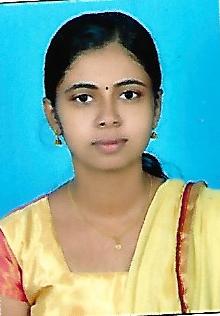 Name		                                : SEERSHA.PAge and date of birth                    : 22, 28th April 1996Gender                                            : Female  Religion                                           : HinduNationality                                     : Indian Permanent address                      : Punnathoor (HO)                                                          Parakkottuthazham                                                          Perumanna [P.O]                                                          Pin 673019                                                          Calicut Phone number                             : 6282552236Email Id                                         : seershasivadas858@gmail.comAcademic qualification               : Completed MSW [2016-2018] with specialization as 			       	     Rural and Urban Community development at 		             		     St.  Joseph’s College [Autonomous] Devagiri, Calicut                                                                                                                           Language skills                                   : Malayalam, EnglishProfessional skill                               : Effective communication skills, Presentation skills,                      	                                                  Public speaking, Documentation skills, 	Time						          management, coordinating skills                                                                Internships and participation in various programs: Undergone internship at KESS- KARE [HIV-AIDS care and support project], Peruvayal, Kozhikode from 29th November 2016 to 18 December 2016Undergone internship at KIDS [kottapuram integrated development society]  Thrissur from 3rd April 2017 to 3rd May 2017Done internship from 3rd October 2017 to 27th October 2017 at ECHO [Empowerment of Children Human right Organization) kammanahalli, Bangalore Undergone internship at NAWA [Nilgiri Adivasi Welfare Association], Kotagiri, Ooty from 1st January 2018 to 31st January 2018Participated in a participatory rural appraisal workshop conducted from 10- 12 February 2018 by dept. of social work, St. Joseph’s college [Autonomous] Devagiri in association with STARS Calicut Academic qualification University/ board Name of institution Month and year of passingPercentage of markMSWCalicut UniversitySt. joseph’s College [Autonomous] DevagiriJune 201870B.A Sociology Calicut university Sree vidhyaniketan college, Calicut March 201676Plus two Kerala state board of education GHSS kuttikkattoorMarch 201375SSLC Kerala state board of educationGHSS kuttikkattoorMarch 201178